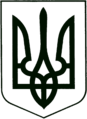 УКРАЇНА
МОГИЛІВ-ПОДІЛЬСЬКА МІСЬКА РАДА
ВІННИЦЬКОЇ ОБЛАСТІВИКОНАВЧИЙ КОМІТЕТ                                                           РІШЕННЯ №116Від 28.04.2022р.                                              м. Могилів-ПодільськийПро внесення змін до бюджету Могилів-Подільської міської територіальної громади Могилів-Подільського району Вінницької області на 2022 рік          Керуючись ст.ст. 26, 28 Закону України «Про місцеве самоврядування в Україні», ст. 78 Бюджетного кодексу України, Законом України «Про Державний бюджет України на 2022 рік» та рішенням 14 сесії міської ради 8 скликання від 23.12.2021 року №473 «Про бюджет Могилів-Подільської міської територіальної громади Могилів-Подільського району Вінницької області на 2022 рік», -виконком міської ради ВИРІШИВ:	1. Внести зміни до кошторису управління освіти міської ради по загальному фонду:Зменшити бюджетні призначення по:КПКВ 0611031 КЕКВ 2111 на суму 8364000 грн;                           КЕКВ 2120 на суму 1840100 грн;КПКВ 0611021 КЕКВ 2230 на суму 100000 грн.Збільшити бюджетні призначення по:КПКВ 0611021 КЕКВ 2272 на суму 100000 грн. 	2. Внести зміни до кошторису управління культури та інформаційної діяльності по загальному фонду:Зменшити бюджетні призначення по:КПКВ 1014060 КЕКВ 2273 на суму 11500 грн.Збільшити бюджетні призначення по:КПКВ 1014030 КЕКВ 2273 на суму 8500 грн;КПКВ 1011080 КЕКВ 2273 на суму 3000 грн.          3. Внести зміни до кошторису Могилів-Подільської комунальної служби «Дністер» по загальному фонду:Зменшити бюджетні призначення по:КПКВ 0218120 КЕКВ 2610 на суму 22193,83 грн.	  4. Внести зміни до кошторису управління житлово-комунального господарства міської ради по загальному фонду:Збільшити бюджетні призначення по:КПКВ 1216020 КЕКВ 2610 на суму 22193,83 грн для КП «Послуга»;Зменшити КПКВ 1210160 КЕКВ 2240 на суму 1500000 грн;Збільшити КПКВ 1217411 КЕКВ 2240 на суму 1500000 грн.          5. Внести зміни до дохідної частини бюджету міської територіальної громади:Зменшити КБКД 41033900 «Освітня субвенція з державного бюджету місцевим бюджетам» на суму 10204100 грн.          6. Внести зміни до кошторисних призначень КНП «Могилів-Подільський міський Центр первинної медико-санітарної допомоги» Могилів – Подільської міської ради по загальному фонду:Зменшити бюджетні призначення по:КПКВ 0212111 КЕКВ 2610 на суму 150000 грн.          7. Передати кошти іншої субвенції у вигляді міжбюджетного трансферту бюджету Вендичанської селищної територіальної громади Могилів-Подільського району Вінницької області у вигляді іншої субвенції з бюджету Могилів-Подільської міської територіальної громади на 2022 рік на співфінансування комунального некомерційного підприємства «Могилів-Подільський районний медичний центр первинної медико-санітарної допомоги» для утримання ФАПів та амбулаторій, які обслуговують населення Могилів-Подільської міської територіальної громади в сумі 150000 грн (на оплату праці з нарахуваннями).          8. Фінансово-економічному управлінню міської ради збільшити бюджетні призначення по КПКВ 3719770 КЕКВ 2620 на суму 150000 грн».           9. Дане рішення підлягає затвердженню на сесії міської ради.          10. Контроль за виконанням даного рішення покласти на першого заступника міського голови Безмещука П.О..          Міський голова                                                        Геннадій ГЛУХМАНЮК